§10051.  Jurisdiction of District Court; retained powers of agency1.  Jurisdiction.  Except as provided in section 10004; Title 8, section 279‑B; Title 10, section 8003; Title 20‑A, sections 10712 and 10713; Title 29‑A; Title 32, chapters 2‑B, 62, 114 and 135; and Title 38, section 342, the District Court has exclusive jurisdiction upon complaint of any agency or, if the licensing agency fails or refuses to act within a reasonable time, upon complaint of the Attorney General to revoke or suspend licenses issued by the agency and has original jurisdiction upon complaint of an agency to determine whether renewal or reissuance of a license of that agency may be refused.[PL 2021, c. 173, §1 (AMD).]2.  Complaining agency.  The complaining agency retains every other power granted to it by statute or necessarily implied therein, except the power of revoking or suspending licenses issued by it. Such retained powers include, but are not limited to, the granting or renewing of licenses, the investigating and determining of grounds for the filing of a complaint under this section and the prosecution of such complaints.[PL 1999, c. 547, Pt. B, §19 (AMD); PL 1999, c. 547, Pt. B, §80 (AFF).]3.  Appellate jurisdiction.  The District Court has exclusive jurisdiction to review licensing decisions of the Department of Administrative and Financial Services taken pursuant to Title 28‑A, sections 453‑A, 458 and 653.  Chapter 375, subchapter 7 governs these proceedings as far as applicable, substituting "District Court" for "Superior Court."[PL 2013, c. 368, Pt. V, §3 (AMD).]4.  Violations. [PL 2003, c. 505, §2 (RP).]SECTION HISTORYPL 1977, c. 551, §3 (NEW). PL 1977, c. 694, §39 (AMD). PL 1979, c. 265, §2 (AMD). PL 1981, c. 698, §13 (AMD). PL 1983, c. 171, §§3,4 (AMD). PL 1983, c. 683, §1 (AMD). PL 1983, c. 818, §1 (AMD). PL 1985, c. 748, §§3,4 (AMD). PL 1987, c. 141, §§B3,B4 (AMD). PL 1989, c. 203, §1 (AMD). PL 1991, c. 377, §4 (AMD). PL 1991, c. 563, §2 (AMD). PL 1991, c. 824, §A5 (AMD). PL 1995, c. 65, §A9 (AMD). PL 1995, c. 65, §§A153,C15 (AFF). PL 1995, c. 140, §1 (AMD). PL 1999, c. 547, §B19 (AMD). PL 1999, c. 547, §B80 (AFF). PL 2001, c. 229, §2 (AMD). PL 2003, c. 451, §T3 (AMD). PL 2003, c. 505, §§1,2 (AMD). PL 2005, c. 65, §C3 (AMD). PL 2009, c. 112, Pt. B, §3 (AMD). PL 2013, c. 368, Pt. V, §3 (AMD). PL 2021, c. 173, §1 (AMD). The State of Maine claims a copyright in its codified statutes. If you intend to republish this material, we require that you include the following disclaimer in your publication:All copyrights and other rights to statutory text are reserved by the State of Maine. The text included in this publication reflects changes made through the First Regular Session and the First Special Session of the131st Maine Legislature and is current through November 1, 2023
                    . The text is subject to change without notice. It is a version that has not been officially certified by the Secretary of State. Refer to the Maine Revised Statutes Annotated and supplements for certified text.
                The Office of the Revisor of Statutes also requests that you send us one copy of any statutory publication you may produce. Our goal is not to restrict publishing activity, but to keep track of who is publishing what, to identify any needless duplication and to preserve the State's copyright rights.PLEASE NOTE: The Revisor's Office cannot perform research for or provide legal advice or interpretation of Maine law to the public. If you need legal assistance, please contact a qualified attorney.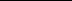 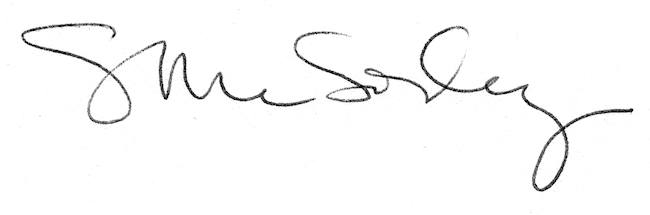 